VELKOMMENTIL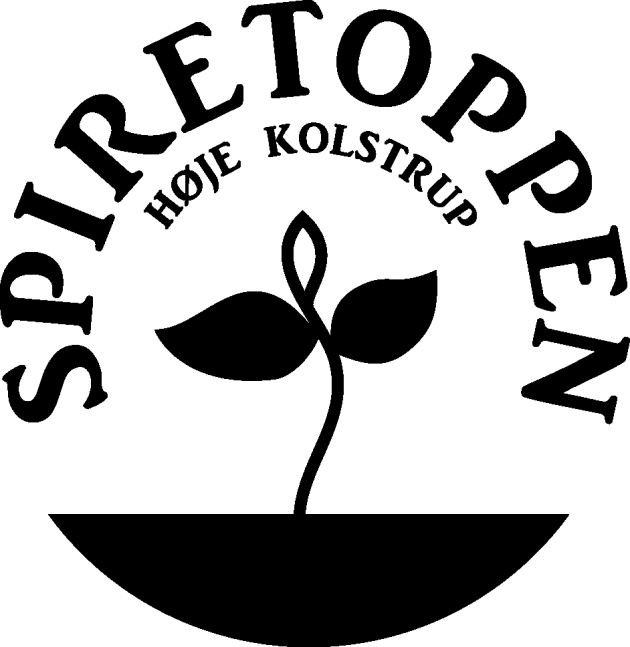 Lergård 26200 Aabenraa Telefon 73768793Mail: vspr@aabenraa.dkHjemmeside: www.spiretoppenhk.dkOfficiel Facebook gruppe: Børnehuset Spiretoppen Aabenraa Lukket Facebook gruppe (der søges om medlemskab): Spiretoppen Høje Kolstrup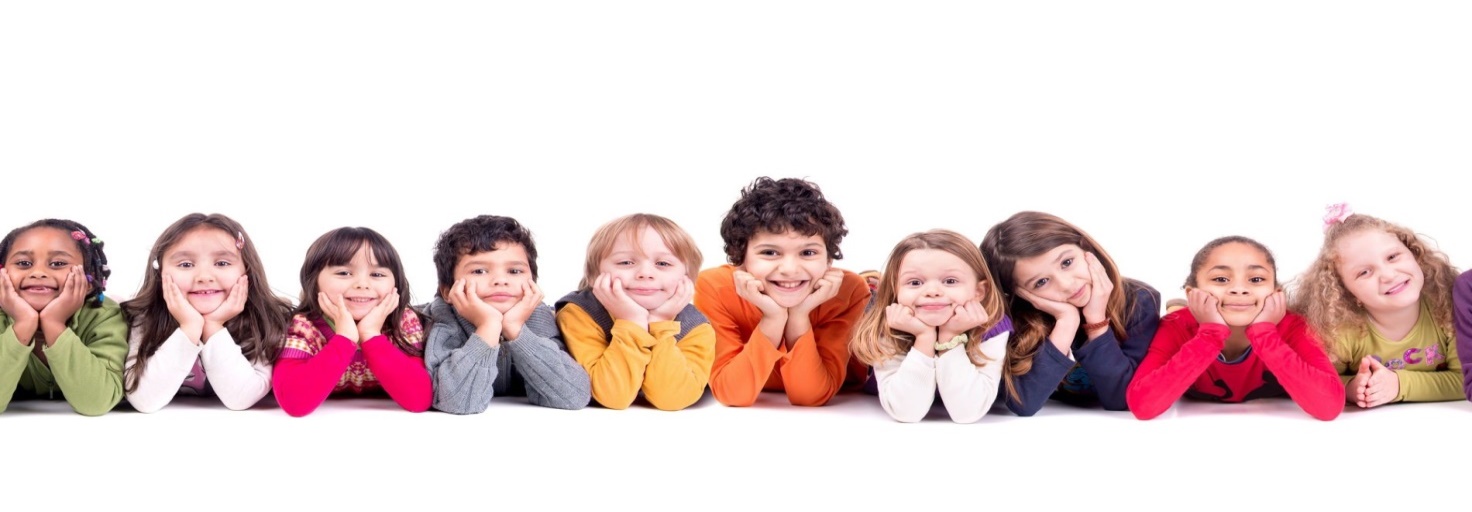 Velkommen til Børnehuset Spiretoppen 0-6 års institutionBørnehuset Spiretoppen på Høje Kolstrup er en børnehave, der er normeret til 90 børn i alderen 3-6 år. Samt en vuggestuegruppe normeret til 12 børn.Børnehaverne ”Flagermusen” og ”Mariehønen” blev i 2014 sammenlagt til Børnehaven Spiretoppen. I September 2019 startede vi vuggestue og blev til Børnehuset Spiretoppen.Vi er én institutionsbestyrelse til én daginstitution, som er beliggende på to adresser.Vi er praktikinstitution for pædagogstuderende fra UC-Syd.Vi har 2 børnehavevenner fra Ældresagen, en tilknyttet hver stue i børnehavegrupperne for de 3-4 årige. Vore børnehavevenner har ikke pædagogisk ansvar, men fungerer som en hyggebedstemor til glæde for alle parter.Vi åbner på Lergård 2, hver dag kl. 6.40, og lukker kl. 16.35, fredag dog kl. 16.00.Vi har fælles morgenåbning på afdeling Lergård. Kl.8.15 går de tidligste børn fra Storebørnsgruppen til Nyløkke afdeling (Nyløkke 17), hvor der også åbnes kl. 8.15. Nyløkke lukker kl. 16.35, fredag dog kl. 16.00.Der er mulighed for at søge udvidet morgenåbning, ansøgningsskema fås på institutionen.Spiretoppen er en selvejende daginstitution under FDDB, Foreningen De Danske Børneinstitutioner, med egen forældrebestyrelse, der fungerer som talerør for forældrene og har stor indflydelse på overordnede beslutninger i Spiretoppen.Telefon Spiretoppen, hovednummer:	73 76 87 39Troldeunger (vuggestuen):		21 17 59 86Spilopper:    			20 37 57 72Mariehøns:        		20 37 57 71Storebørns gr:   		30 71 72 41Vivi (leder):    		29 32 40 84  De styrkede Pædagogiske LæreplanerLæreplanen beskriver et bredt og holistisk læringssyn, hvor børn skal udvikles, lære og dannes både kropsligt, kognitivt, følelsesmæssigt og socialt.Den lovgivningsmæssige ramme består af et pædagogisk grundlag, der beskriver centrale elementer i det pædagogiske arbejde i dagtilbud:LegBarnesynDannelse og børneperspektiverLæringBørnefællesskaberPædagogisk læringsmiljøForældresamarbejdeBørn i udsatte positionerSammenhæng i overgangeVi arbejder ud fra et fælles pædagogisk værdigrundlag med den styrkede pædagogiske læreplan med udgangspunkt i de seks læreplanstemaer, der er blevet opdateret og udfoldet:Alsidig personlig udviklingSocial udviklingKommunikation og sprogKrop, sanser og bevægelseNatur, udeliv og scienceKultur, Æstetik og fællesskabDagens gangVi åbner hver morgen i Spiretoppens fællesrum, hvor der er mulighed for en stille opstart. Spiretoppen tilbyder havregryn/ havregrød med mælk. Nogle børn spiser morgenmad, andre leger rundt omkring med forskelligt legetøj, og dørene står åbne ind til de tilstødende stuer. Vi har indrettet det pædagogiske læringsmiljø, således at der er flere rum og hjørner, der indbyder til forskellige lege. F.eks. dukkekrog, byggehjørne, tegnebord mv. Nogle børn vil gerne have hjælp til at vinke farvel, og andre har måske brug for at sidde lidt på skødet hos en voksen.Vuggestuen har deres egen afdeling, hvor personalet kan tilgodese de yngstes behov. Der møder separat personale ind til vuggestuen sideløbende med børnehaven. Vuggestuen har deres egen rytme for spisning, aktiviteter og søvn, der er tilpasset vuggestuebørnenes behov.Kl. 7.15 møder den næste medarbejder ind, og når kl. er 8.00 er der en medarbejder fra alle stuer tilstede, og vi fordeler os på hver vores stue. De børn der er optaget af en leg, eller leger med kammerater fra andre stuer, må gerne lege færdig. Så børnehavens børn har rig mulighed for at lege på tværs af stuer, og vi arbejder bevidst ud fra devisen at mindske afbrydelser i børnenes leg.Flere børn vil gerne spise lidt mad fra deres madpakke, og det er der løbende mulighed for. Det kan være en god ide, at pakke flere mindre portioner i madpakken (se kostpolitik længere nede).Vi vil gerne have, at alle børn er mødt i børnehaven senest kl. 9.00, så vi kan give børnene mulighed for at være sammen og med i aktiviteter, uden at der kommer for mange afbrydelser udefra. Skal vi på ture ud af huset, er det også vigtigt at børnene er mødt senest kl. 9.00, så alle kan komme med.Om formiddagen holdes der samling, og børnene er med i forskellige aktiviteter og emner hen over året.Vi spiser frokost henad kl. 11.00-11.30, og derefter går vi ud på vores fantastisk dejlige legepladser hver dag. Her får børnene mulighed for at få frisk luft, og der er masser af plads at boltre sig på. Vores legeplads på Lergård afd. består af en stor sandkasse, en boldbane, skov, cykelbane, bålsted og hytte, legehuse, skråninger, rutsjebane og masser af frugt- og bærbuske.                       Vuggestuen har deres egen indhegnede legeplads med overdækning, legehus, gynge, sandkasse, græsplæne og cykel område.				                              På Afd. Nyløkke består legepladsen af boldbane, cykelbane, gynger, sandkasse, stort klatrestativ, legehuse, bålplads, rutsjebane og buskads med plads til hulebyggeri. Der er mulighed for at børnehavebørnene kan få en lur, hvis de har behov for det.Ca. kl. 14.00 spiser vi frugt, grønt og brød – vi har en forældrebetalt frugtordning. Og derefter er der plads til leg og alle de mange forskellige aktiviteter børn øver, lærer og dygtiggør sig i at mestre.Lidt før kl. 16 samles vi igen i fællesrummet indtil børnehaven lukker.Børnene lærer på den måde hinanden og alle voksne at kende på tværs af børnehaven. Og det sker ofte at børnene går på besøg på hinandens stuer.Strukturen i Spiretoppen I Spiretoppen vægter vi, at hverdagen er præget af forudsigelighed. Vi mener, at denne forudsigelighed giver børnene tryghed og giver dem ressourcer til at være nysgerrige og udvikle sig i deres omgivelser.Børnene er delt op i grupper:                                                                                                    Troldeungerne (vuggestue), Spilop-gruppen, Mariehøns-gruppen og Storebørnsgruppen.               De børn der går i Storebørnsgruppen er de børn, der forventes at skulle starte i skole til august.Vi bruger tavler i hverdagen til at visualisere ved hjælp af tegninger og billeder. Dette gør vi fordi børnene har brug for visuel støtte til at forstå sproget. Det giver børnene mulighed for at udvikle sproget, når det understøttes med billeder. Vi oplever også at børnenes evne til at koncentrere sig forbedres, når sproget understøttes af billeder og tegninger. Vi vægter vores struktur meget højt, da rammerne er vigtige for børnenes mulighed for at udvikle sig. Når børnene har forudsigeligheden kan de bruge deres ressourcer på at danne sociale relationer, være nysgerrige på deres verden og udforske den. Det giver samtidigt de voksne mulighed for at være nærværende til stede med børnene og være spontane sammen med børnene. Strukturen frigiver ressourcer hos både børn og voksne.    Tøj og sko Alle børn i Spiretoppen har deres egen garderobeplads med navn og billede. Her er der plads til at hænge barnets overtøj, sætte fodtøj og opbevare skiftetøj.Det er vigtigt, at der står navn i barnets tøj og sko, så vi kan sørge for at barnet får sine egne ting. Sørg for at I også hjælper barnet med at holde orden i garderoberne, så bliver det meget lettere at finde tøj, sko m.m., når barnet skal bruge det. Er der ting man er særlig øm over, er det en god ide at lade dem blive hjemme. Det kan være svært for barnet at holde styr på.Barnet bør medbringe følgende:Overtøj efter årstid; regntøj og gummistøvler om sommeren, flyverdragt/skitøj og vinterstøvler om vinteren. Skiftetøj (bukser, bluse/t-shirt, strømper, underbukser)Hjemmesko Bleer hvis nødvendigtHver fredag, tages alle barnets ejendele med hjem, så garderobepladsen kan rengøres.Spiretoppens ÅrshjulOverordnet årsplan for SpiretoppenDerudover deltager vi i forskellige arrangementer under ”Kulturkufferten” hen over året. TabulexI Spiretoppen benytter vi os af det elektroniske program Tabulex, hvor I som forældre melder ind på en skærm ved indgangen, at jeres barn er hhv. afleveret og hentet. Husk dog også altid at sige goddag og farvel til personalet sammen med dit barn. Husk også at meddele hvis dit barn bliver afhentet af andre.Tabulex er tilgængeligt fra private pc’er, mobiltelefoner mm., så du kan koble på hjemmefra og se legelister, melde ferie, sygdom osv.Forældre-login via www.borneweb.dk - første gang logges på med Nem-ID. Særskilt vejledning udleveres ved opstart i børnehaven. Har du problemer, så kontakt en medarbejder eller Vivi, da det er et vigtigt værktøj i dagligdagen, både for jer forældre og medarbejderne i børnehaven.Hente/bringeUd over at registrere dit barn på Tabulex-skærmen, er det også vigtigt for os, at I som forældre altid har kontakt med en voksen. Dette gælder både når barnet afleveres og hentes, så vi hele tiden har styr på, hvem der er i børnehaven.  Det er vigtigt at både I som forældre og at barnet føler sig velkomne, derfor gør vi også meget ud af, at der bliver sagt ordentlig goddag og farvel til barnet.For din egen skyld, vil vi opfordre dig til, at du slukker og aflåser din bil, når du bringer og henter dit barn. Børnehaven har ingen forsikringer der dækker, hvis der sker noget med din bil på parkeringspladsen.Ferie og sam-pasningsdageDer vil være perioder, hvor daginstitutionerne holder ferielukket, hvor I som forældre stadig kan have mulighed for at få jeres barn passet. Det gælder f.eks. i sommerferieugerne 29 og 30, hvor mange familier holder ferie. Skulle man have behov for at få passet sit barn, holder Spiretoppens børnehave sammen med Kongehøjens Børnehave, og Spiretoppens Vuggestue Sammen med Vuggestuen Kernehuset, sam-pasning i ugerne 29 og 30, samt 2 dage mellem jul og nytår. Sam-pasning betyder at dit barn måske skal afleveres i Kongehøjens børnehave, og at det så er Kongehøjens personale, der skal passe barnet i ferieperioden. Det kører på skift mellem Spiretoppen og Kongehøjens børnehave, hvis tur det er til at have sam-pasning. Det samme gælder for Vuggestuen hvert andet år.Ved behov for pasning i ovenstående tidsrum, er det vigtigt at I forældre husker at melde jeres barn til pasning direkte til lederen inden fristernes udløb. Ved tilmelding til pasning i uge 29 og 30 er fristen altid d. 1/4. Når sam-pasningsdagene nærmer sig, vil de forældre der har meldt deres børn til pasning selvfølgelig få at vide, hvor de skal aflevere deres børn.Vi opfordrer forældre til at holde ferie sammen med deres barn, da børn også har brug for et afbræk fra hverdagen. Når forældre ønsker at holde ferie med deres barn, meldes dette også altid ind på Tabulex. I bedes være opmærksomme på at melde jeres pasningsbehov i ferieperioder så præcist som muligt, da personaleressourcerne sættes på efter de indmeldte behov. Og vi vil gerne udnytte vore personaleressourcer bedst muligt og til gavn for børnene.På helligdage er Spiretoppen lukket, og der er ingen mulighed for pasning. Det gælder følgende dage: Skærtorsdag, Langfredag, 2.påskedag, Store Bededag, Kristi Himmelfart, Grundlovsdag, 2. pinsedag, juleaftensdag, 1. juledag, 2.juledag, Nytårsaftens dag og d. 1. januar.Skofri daginstitutionVi er en skofri daginstitution, og det betyder at både forældrenes og børnenes fodtøj tages af i indgangspartiet, eller man benytter blå overtræksfutter henover sine sko. Da vi går ind for genbrug, opfordrer vi til, at man ikke smider de blå overtræksfutter ud, med mindre de er ødelagte. Se opslag ved de blå overtræksfutter. Medarbejderne benytter indesko/pusser, og vi opfordrer til at I udstyrer jeres barn med det samme. SygdomDe fleste børn vil i løbet af deres tid i daginstotutionen blive syge. Udover at der er flere børnesygdomme, som de skal igennem, er risikoen for forkølelsessygdomme i løbet af vinterhalvåret også stor. Og når børnene er sammen med hinanden, er risikoen for smitte stor.Sundhedsstyrelsen har fastsat regler for, hvornår et barn efter sygdom igen må komme i daginstitution/dagpleje. Reglerne er lavet for at begrænse spredningen af smitsomme sygdomme.Hovedreglen er, at syge børn ikke må komme i børnehave, og at et barn med smitsom sygdom først må modtages i børnehaven, når det ikke længere smitter. Det vil i de fleste tilfælde betyde, at barnet først må komme i børnehave igen, når det er raskt. Barnet er raskt, når det kan deltage i de aktiviteter, det plejer, uden at kræve særlig pasning”. Citat fra www.sygeboern.dk.Spiretoppens forældrebestyrelse beder om at få tilføjet: Har barnet feber, skal det holdes hjemme, og have et feberfrit døgn, før det kommer i børnehave igen. Har barnet opkast og diarré skal barnet holdes hjemme i to døgn. Dette for at undgå gentagen smitte. Ved smitte med LusGenerelt er hovedlus i daginstitutioner et gentagende problem, som vi alle skal hjælpe med at få bugt med. Det er derfor vigtigt at du oplyser personalet om det, hvis du finder lus hos dit barn. Når personalet bliver gjort opmærksom på, at et barn har fået lus, sættes et opslag op, og alle forældre bedes tjekke deres barn med en lusekam, som kan købes på apoteket, hos Matas og i dagligvarebutikker.På nedenstående link kan man se hvordan, man kan slippe af med lus: https://www.youtube.com/watch?v=i3lXulMQdeYDansk kultur og traditionerSpiretoppen er en dansk daginstitution. Vi er i Spiretoppen med til at danne børnene og forberede dem på en opvækst i Danmark. Vi fejrer derfor også de danske højtider som fastelavn, påske, Skt. Hans og jul, samt bruger de forskellige årstider og højtider i vores pædagogik. Vi støtter i øvrigt også op om Høje Kolstrup-løbet, og hvert år stiller Spiretoppen op med et hold, hvor I forældre kan vælge at stille op sammen med jeres børn. Det er blevet en fast tradition, som vi er stolte af, og som børnene glæder sig til hvert år, når vi påbegynder løbetræningen i børnehaven.Samtidig med at vi værner om de danske traditioner, er vi omkring 20 forskellige etniciteter i børnegruppen, så vi bliver også inspireret af hinandens kulturer og traditioner. Det viser sig på smukkeste – og lækreste vis – når vi sammen med forældre laver et bugnende tag-selv-bord til vores årlige sommerfest.Vi taler dansk i børnehavenDet er vigtigt at vi taler dansk i børnehaven, så vi har et fælles sprog, der også bruges i skolen og i det danske samfund i øvrigt. Medarbejderne har ingen chance for at understøtte og hjælpe jer forældre, hvis vi ikke forstår, hvad I siger til jeres barn. Derfor er det vores ønske, at I forældre, der har et andet modersmål end dansk, taler dansk, når I opholder jer i børnehaven. Børnene spejler sig i jer voksne og efterligner det I gør. Når barnet styrkes i det danske sprog både fra daginstitutionens og fra forældrenes side, bliver det lettere for barnet at klare sig godt sprogligt. Det er naturligvis ok at trøste sit barn på sit eget modersmål.Spiretoppens Forældrebibliotek
Forskningen viser, at jo mere man læser for sit barn, jo større ordforråd får barnet. Barnet bliver bedre til at kommunikere og begå sig i samfundet. Barnet har lettere ved at klare sig senere i skolen. 
I Spiretoppen har vi derfor opbygget et forældrebibliotek, hvor det er muligt på vej hjem fra børnehave, at låne børnebøger med hjem. 
I hver bog har vi lagt en guide til, hvordan man kan læse med sit barn og om hvilke emner man eventuelt kan snakke om. 
Forældrebiblioteket befinder sig i indgangspartiet, på venstre side, når I kommer ind i børnehaven. Der vil man også kunne læse på opslagstavlen hvordan man låner. Vi gør opmærksom på, at forældrebiblioteket kun er et supplement til vores store og super gode biblioteker i Aabenraa. Forældresamarbejde I Spiretoppen vægter vi et godt og tæt forældresamarbejde. Vi lægger vægt på åbenhed, tillid og tryghed forældre og personale imellem. Det er vigtigt for barnets trivsel, at vi gensidigt informerer hinanden om barnets hverdag i hjem og børnehave. Barnet har brug for en god start på dagen hver dag! Det er derfor vigtigt at både barnet og den voksne, der henter/bringer får sagt godmorgen og farvel til personalet. Der er måske sket et eller andet i løbet af dagen, som der skal informeres om. Alle børn i Spiretoppen er tilknyttet en kontaktpædagog. Kontaktpædagogen tager så vidt, det er muligt imod barnet, når det begynder i huset. Ligesom det er kontaktpersonen, der har forældresamarbejdet omkring barnet. Vi tilbyder altid en opstartssamtale med jer forældre, hvor vi kan fortælle lidt om Spiretoppen, og I kan få lejlighed til at fortælle lidt om jer og jeres barn. Vi tilbyder også en opfølgningssamtale efter ca. 3 måneder, hvor vi kan snakke om hvordan jeres barn trives i børnehaven, og drøfte andet, I måtte ønske. Vi er til enhver tid åben for en snak, hvis I har brug for det, kom blot og aftal et tidspunkt. Vi tilbyder ligeledes altid en samtale inden skolestart. Vi forventer at I som forældre:Er interesseret i jeres barns udvikling og dagligdag i børnehaven. At I informerer os, hvis der sker en hændelse i familien, som har betydning for barnet, f.eks. sygdom, dødsfald, skilsmisse, eller at familien venter en lillebror eller søster. Det er ting, der kan have stor betydning for barnet, og kan få barnet til at ændre adfærd. Det er vigtigt at personalet er orienteret, så de kan understøtte barnet. I kan som forældre forvente: At jeres børn er omgivet af nogle voksne, som vil dem! At der er tryghed, omsorg og forudsigelighed for barnet i hverdagen. At vi ikke udleverer barnet til fremmede, uden der er givet besked herom! At vi vil handle, hvis barnet begynder at ændre adfærd. Til overleveringssamtalen, når jeres barn starter i børnehave og til den afsluttende skolesamtale bruger vi et overgangsskema, hvor I og kontaktpædagogen hver især skal besvare nogle spørgsmål om jeres barn. I som forældre skal altid give jeres samtykke, inden vi videresender materiale til samarbejdspartnere som f.eks. skolen.ForældrecaféForældrecafé er et forum uden børn, hvor forældre til børn i børnehaven kan få viden om, og praktiske råd til, at tackle hverdagens udfordringer i den moderne familie.Vi har indført forældrecafé i Spiretoppen, da der ifølge de Nye Styrkede Læreplaner lægges op til øget inddragelse af jer forældre i jeres børns hverdag i børnehaven. Vi ønsker at gå i dialog og samarbejde meget mere med jer. Vi er meget modtagelige for konkrete ideer til, hvilke emner der skal drøftes i caféen.I Forældrecaféen er der plads til at tage netop de emner op, som er relevante for familier med børn i alderen 0-6 år. Vi snakker om emnerne med viden fra aktuel børneforskning og ud fra forståelse af barnet. Der er plads til at I forældre kan stille spørgsmål og dele jeres bekymringer og erfaringer med hinanden.Ved at tale om de udfordringer der kan opstå i et hjem med børn, opdager man tit at det er de samme ting der fylder for flere forældre, og man behøver ikke længere at føle sig alene med problemerne. F.eks. at komme ud ad døren om morgenen, børnenes søvn- og spisevaner, samt at finde sig tilrette i rollen som opdrager osv.Vi holder forældrecafé en torsdag hver måned fra kl. 15-16 i Fællesrummet på Afd. Lergård. Se i øvrigt vores opslag om forældrecafé. Personalet passer jeres barn i gruppen, imens I taler sammen over en kop the eller kaffe.NyhedsbreveFor at forældrene kan holde sig ajour med hvad der sker i børnehaven, udsendes der jævnligt et nyhedsbrev. Det vil blive lagt på Tabulex, og der vil blive printet en stak, så forældre kan tage et print med hjem.Kostpolitik og tips til madpakkenBørnehavens kostpolitik er udarbejdet med afsæt i ”Overordnet mad- og måltidspolitik i Aabenraa Kommune”. Det er vigtigt at dit barn får en sund og varieret kost, der giver en jævn forbrænding dagen igennem, så vi har glade og aktive børn, der trives.Gode idéer til madpakken:Fødevarestyrelsen anbefaler, at madpakken består af:rugbrød eller groft brød med maks. 5 g fedt og min. 6 g kostfibre pr. 100 g.magert pålæg, f.eks. frikadelle, kalkunbryst, leverpostej, æg og ostfisk, f.eks. fiskefrikadelle, makrel i tomat og torskerogngrønt, f.eks. agurk, gulerod, cherrytomater, peberfrugt, radiser og ærterfrugt, f.eks. blommer, melon, tørrede abrikoser og lign.Vil du gerne give dit barn lidt ”sødt” med i madpakken, er det sundere med groft brød med pålægschokolade, honning eller marmelade.Børns sundhed og velfærd er først og fremmest et forældreansvar, men det er også et fælles ansvar, da børnene opholder sig i børnehaven mange timer hver dag. Derfor ønsker Spiretoppens personale og bestyrelse at sikre, at børnene i børnehaven spiser sundt og varieret.Cirka kl. 11-11.30 spises frokost. Ved alle måltider tilbydes der vand og derudover tilbydes der økologisk mælk til frokost.Pak gerne en lille ekstra sund snack i madpakken, da børnene gerne må tage noget mad fra deres madpakke hvis de bliver sultne på et andet tidspunkt i løbet af dagen.Som en del af børnehavens pædagogiske tilbud laver børn og voksne nogle gange mad sammen i børnehaven, hvor hvert barn som oftest medbringer en ingrediens til retten. I den forbindelse kommer vi rundt om emner som f.eks. ”hvor kommer maden fra”, ”hvad er god hygiejne” og ”hvordan dækker man bord og rydder af”. Samtidig ønsker vi også at benytte maddagene til at lære børnene om socialt samvær i forbindelse med måltiderne og om forskellige madkulturer.Ved festlige lejligheder Da Fødevarestyrelsen anbefaler, at børn ikke får slik og lign. til hverdag, bør børnene ikke medbringe slik, kage, mælkesnitter, chokoladekiks, søde yoghurt og lignende i hverdagen. Ved særlige lejligheder, såsom fødselsdage og de ”officielle” fester i børnehaven, synes vi dog at det er i orden, at der er lidt lækkerier til uddeling hvis barnet har lyst til at medbringe det.Det kan eksempelvis være kage, lidt slik eller boller, men det kunne også være sundere alternativer som f.eks. frugtspyd eller lignende. Snak evt. med personalet på stuen hvis du er i tvivl om, hvad og hvor meget I kan have med. Personalet på stuen hører meget gerne, hvad forældrene har tænkt sig at servere til børnenes fødselsdage, så vi sammen kan vurdere, om det er ”for meget af det gode”. Når børnehaven inviteres til fødselsdage i barnets hjem, anbefaler vi, at der ikke sendes slikposer med tilbage i børnehaven.Ovenstående gælder ligeledes, når vi er på besøg i hjemmet.Forældrebetalt frugtordningBørnehaven har en forældrebetalt frugtordning, så børnene får tilbudt et varieret udvalg af frugt, grønt og brød hver dag. Personalet skærer det i mundrette stykker, da vi har erfaret, at børnene spiser mere og varieret, når maden er skåret i mindre stykker. Når dit barn starter i Spiretoppen, bliver han/hun tilmeldt denne frugtordning der koster 60 kr. pr. måned og som opkræves sammen med taksten for børnehavepladsen. Du skriver under på, at dit barn er tilmeldt frugtordningen.Eksterne samarbejdspartnereVi samarbejder med Pædagogisk Psykologisk Rådgivning, i daglig tale kaldet PPR, i Aabenraa kommune. Her har vi samarbejde med tale-høre konsulent, fysioterapeut og psykolog. Endvidere samarbejder vi med Aabenraa Kommunes ressourcepædagoger, myndighedsafdelingen, tidlig forebyggelse, sundhedsplejen, tandplejen og den lokale distriktsskole (Høje Kolstrup Skole).Samarbejde med dagplejenDen første fredag i hver måned er alle områdets dagplejere inviteret til et fælles arrangement i Spiretoppen. På den måde lærer dagplejebørnene børnehaven at kende. Når et barn i dagplejen skal til at gå i børnehave, er der mulighed for at komme på ekstra besøg sammen med sin dagpleje, således at vi skaber sammenhæng og letter barnets overgang til børnehave.Samarbejde med Høje Kolstrup SkoleSpiretoppen har et godt og mangeårigt samarbejde med den lokale skole, Høje Kolstrup Skole. De store børnehavebørn, der starter i skole til august, vil i løbet af deres sidste år i børnehaven være på flere besøg på skolen. Connie, der er matematiklærer på skolen, kommer flere gange i løbet af året over i børnehaven og laver matematik- og bogstavlege med de kommende skolebørn.Børnehaven stiller sig altid til rådighed i forbindelse med barnets kommende skole, hvis det ikke er distriktsskolen, og i flere tilfælde har vi gjort brug af en telefonisk overlevering, naturligvis efter aftale med jer forældre.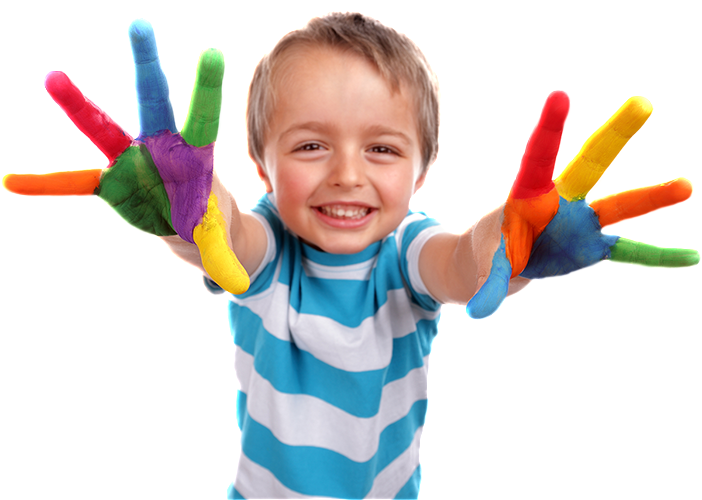 Bestyrelsen						                             Hvert år i oktober holdes der Generalforsamling, hvor alle forældre inviteres. Vi har ofte spændende oplægsholdere, og der bliver afholdt valg til bestyrelsen for en to-årig periode.Bestyrelsen er en vigtig samarbejdspartner, da de er talerør for hele forældregruppen, og har stor indflydelse på børnehavens drift og overordnede beslutninger.Bestyrelsen samles ca. 8 gange årligt til møder á 2 timers varighed. AfslutningVi håber at I bliver rigtig glade for at have jeres barn i Børnehuset Spiretoppen. Vi glæder os til samarbejdet med jer. Er der ting som I ønsker ændret, eller gerne vil have en snak om, er I altid velkomne til at kontakte personalet på stuen eller ledelsen. Med venlig hilsenForældrebestyrelsen og personalet i SpiretoppenPubliceret august 2019Revideret november 2020JanuarVintertemaKælke, sneFebruarFastelavnGækkebreveStjerneløbMartsPåskeharen kommer med påskeægPåskefrokostAprilLøbetræning til Høje Kolstrup løbetSamle skrald, miljø, genbrug, bæredygtighedMajHøje Kolstrup løbetSommer i byJuniSommerfestSct. HansJuliSommerferieAugustGrænselandsudstillingVenskaberSeptemberHøstFælles udflugtOktoberFælles temaEks. Hvor kommer min familie fra?NovemberTeaterGaverDecemberJuletemaLucia Oldemors juletræKrybbespil i kirkenBørnejulefrokost